MAPS & DIRECTIONSScheels Arena is conveniently located off Interstate 94  (5225 31st  Ave S, Fargo) and is within a mile of several popular hotels  and restaurants.Travelling from the north1. Drive south  on I-29 and take  exit 62  for 32nd Ave S.2. Turn right on 32nd Ave S and travel 1.5  miles.3. Turn right on 51st  St S and travel .2 miles.4. Turn left on 30th  Ave S and arrive at destination on right.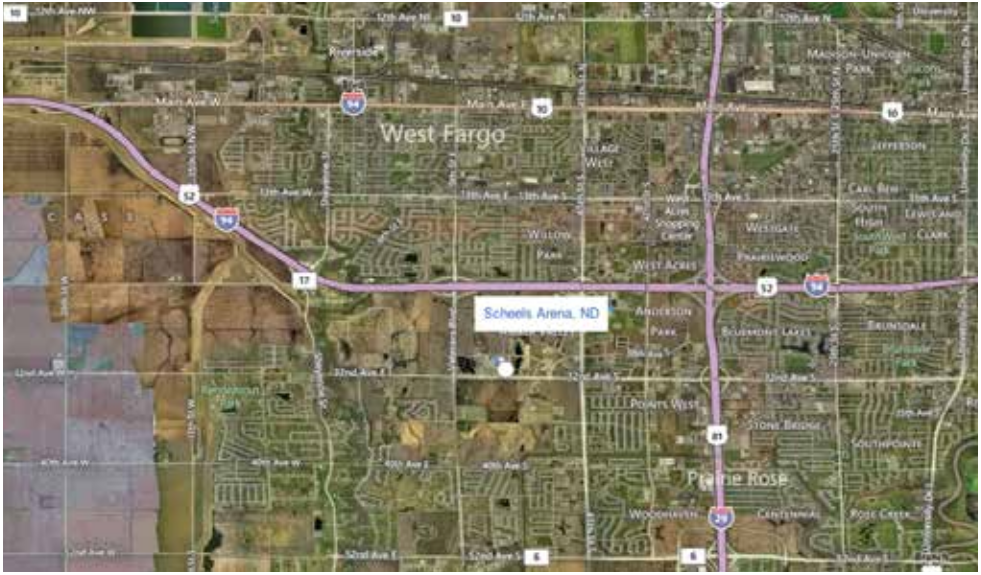 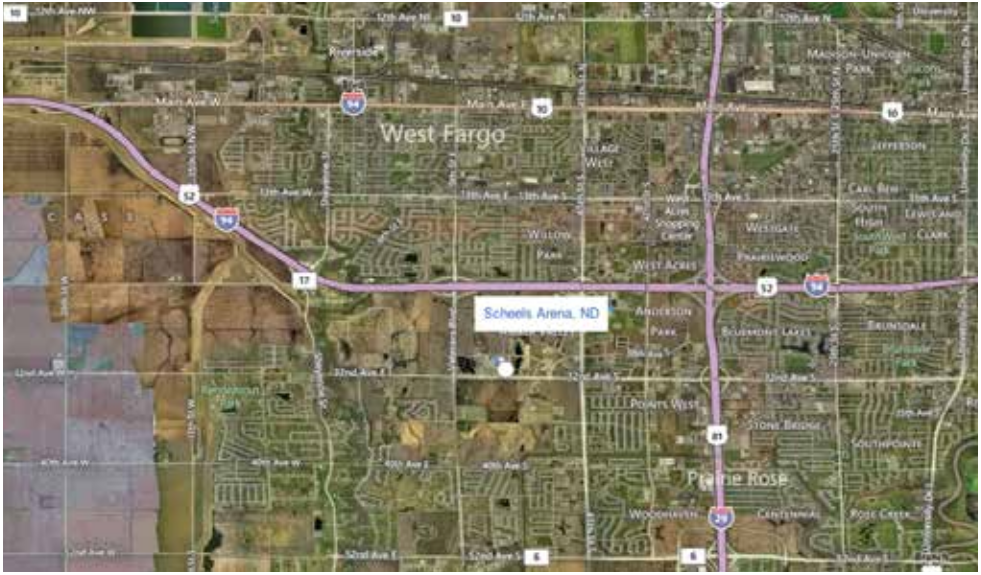 Travelling from the south1. Drive north  on I-29 and take  exit 62  for 32nd Ave S2. Turn left on 32nd Ave S and travel 1.5  miles3. Turn right on 51st  St S and travel .2 miles4. Turn left on 30th  Ave S and arrive at destination  on right. Travelling from the east1. Drive west on I-94 and take  exit 349A for I-29 south.2. Travel 1 mile and take  exit 62  for 32nd Ave S.3. Turn right on 32nd Ave South  and travel 1.5  miles.4. Turn right on 51st  St S and travel .2 miles.5. Turn left on 30th  Ave S and arrive at destination on right.Travelling from the west1. Drive east  on I-94 and take  exit 347 for Veterans Blvd.2. Turn right and travel 1 mile to 32nd Ave S.3. Turn left on 32nd Ave South  and travel .6 miles.4. Turn left on 51st  St S and travel .2 miles.5. Turn left on 30th  Ave S and arrive at destination on right. 